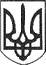 РЕШЕТИЛІВСЬКА МІСЬКА РАДАПОЛТАВСЬКОЇ ОБЛАСТІРОЗПОРЯДЖЕННЯ16 грудня 2020 року                                                                                       № 472Про надання права на керування транспортного   засобу  та затвердження норм витрат паливаі  мастильних матеріалів     	Керуючись Законом України „Про місцеве самоврядування в Україні”, з метою оптимізації і вдосконалення роботи, належного зберігання, експлуатації, ремонту, технічного обслуговування транспортного засобу та з метою контролю за використанням палива і мастильних матеріалів, згідно договору оренди транспортного засобу від  01 жовтня 2020 року  ЗОБОВ’ЯЗУЮ:     	1. Надати право керування транспортним засобом ВАЗ  21102, реєстраційний номер ВІ3253ЕМ Невмержицькому Ю.М., заступнику міського голови з питань діяльності виконавчих органів ради.	2. Встановити базову норму витрат палива з розрахунку 7,6 літрів на 100 кілометрів.	3. Згідно Наказу Міністерства інфраструктури України від 24.01.2012 р. № 36 „Про затвердження Змін до Норм витрат палива і мастильних матеріалів на автомобільному транспорті”, встановити, що норми витрати палива підвищуються у випадках роботи в холодну пору року - залежно від фактичної температури повітря навколишнього середовища:	від 0 С (включно) та до -5 С включно – до 2 %;	нижче ніж -5 С та до -10 С включно – до 4 %;	нижче ніж -10 С та до -15 С включно – до 6 %;	нижче ніж -15 С та до -20 С включно – до 8 %;	нижче ніж -20 С та до -25 С включно – до 10 %; 	нижче ніж -25 С - до 12 %.	4. Невмержицькому Ю.М., заступнику міського голови з питань діяльності виконавчих органів ради, використовувати транспортний засіб лише за призначенням. 	5. При проведенні інструктажів особливу увагу приділяти питанням збереження рухомого складу, укомплектованості всім необхідним, відповідно до існуючих вимог. 	6. Контроль за виконанням даного розпорядження залишаю за собою.Міський голова                                                                                  О.А. Дядюнова                                Начальник відділу з юридичних питаньта управління комунальним майном	Н.Ю. КолотійНачальник відділу організаційно -інформаційної роботи, документообігута управління персоналом	О.О. МірошникНачальник відділу бухгалтерського обліку,звітності та адміністративно-господарськогозабезпечення - головний бухгалтер                                          С.Г. МомотНачальник відділу житлово-комунального господарства, транспорту, зв'язку та з питань охорони праці	С.С. Тищенко              